Приложение № 3 к Извещению об осуществлении закупки при проведении электронного аукциона на выполнение работ по замене ограждающих конструкций стен тамбура главного входа ИПУ РАН Описание объекта закупки(Техническое задание)на выполнение работ по замене ограждающих конструкций стен тамбура главного входа ИПУ РАНОбъект закупки: выполнение работ по замене ограждающих конструкций стен тамбура главного входа ИПУ РАН (далее - Работы).1.1. Место выполнения Работ: г. Москва, ул. Профсоюзная, д. 65, строение 2, ИПУ РАН (далее – Объект).Краткие характеристики выполняемых Работ2.1. Работы по замене ограждающих конструкций стен тамбура главного входа строения № 2 ИПУ РАН, включают в себя следующие виды: подготовительные работы;демонтажные работы;работы по монтажу перегородок: из алюминиевых сплавов сборно-разборных с остеклением;работы по установке автоматических раздвижных дверей: одностворчатых, весом створки до 200 кг;работы по монтажу распашных дверных блоков;сдача результата работ Заказчику.2.2. Код ОКПД 2: 43.29.19.190 - Работы монтажные прочие, не включенные в другие группировки (КТРУ 43.29.10.000-00000004 - Работы строительно-монтажные прочие. Обязательное применение с 01.01.2024).Конструктивные особенности остекленных стен тамбура из алюминиевых профилейОбъект находится на территории ИПУ РАН, год постройки 1970. Описание конструкции:•	Конструкция остекленной перегородки из алюминиевых профилей состоит из жесткого каркаса, выполненного из утеплённых алюминиевых профилей. В состав ограждающих конструкций стен тамбура включены однопольные остеклённые дверные блоки, двери остекленные с автоматическим открыванием, глухие остеклённые фрамуги и боковые глухие светопрозрачные перегородки с заполнением запотолочной части сэндвич-панелями. •	Стеклопакеты перегородки выполняются однокамерными.Виды, объёмы, состав Работ и их стоимость указаны в Локальной смете (Приложение № 1 к Техническому заданию).Если требуемое значение параметра сопровождается знаком *(звездочка), параметр согласовывается и уточняется при предварительном замере.4. Объем выполняемых Работ:4.1. Объем выполняемых работ включает: подготовительные работы, замер и изготовление конструкций стен и дверных блоков, демонтаж существующих конструкций, монтаж ограждающих конструкций стен тамбура, автоматических и распашных дверных блоков и сопутствующие работы.5. Требования к обеспечению выполнения Работ         В течение 5 (пяти) рабочих дней с даты заключения Контракта Подрядчик разрабатывает и направляет посредством электронной почты Заказчику Проект производства Работ (далее - ППР). При разработке ППР следует руководствоваться требованиями, которые изложены в действующих нормативных документах:- СНиП 12-03-2001 «Безопасность труда в строительстве. Часть 1. Общие требования»;- СНиП 12-04-2002 «Безопасность труда в строительстве. Часть 2. Строительное производство». Заказчик в течение 3 (трех) рабочих дней с даты получения ППР от Подрядчика подписывает его (или дает письменный мотивированный отказ) и направляет один экземпляр в адрес Подрядчика. Если в процессе выполнения Работ возникает необходимость внесения отдельных изменений в ППР без изменения срока, то такие изменения производятся по согласованию Сторон в письменной форме.Выполнение в пределах участка проведения Работ временного защитного укрытия элементов благоустройства и внешних частей строения № 2 (при необходимости);Подрядчик обязан:- выполнить полный комплекс Работ согласно Техническому заданию своими силами и/или силами привлеченных субподрядчиков, обладающих специальными знаниями, навыками, специальным оборудованием и т.п., по видам (содержанию) Работ, знающих действующую нормативную и техническую документацию на соответствующие виды Работ, прошедшими предварительный медицинский осмотр и инструктаж по технике безопасности, обладающими навыками и опытом работ, связанным с выполнением данного вида Работ, предусмотренных в Техническом задании. Подрядчик несет ответственность перед Заказчиком за неисполнение или ненадлежащее исполнение обязательств субподрядчиками;- обеспечить работников, выполняющих Работы специальной одеждой, обувью, средствами индивидуальной защиты (касками, рукавицами, монтажными поясами и др.). Обеспечение работников инвентарем, оборудованием, механизмами и материалами для выполнения необходимого объема Работ возлагается на Подрядчика в строгом соответствии с технологической последовательностью производства выполняемых Работ и входит в стоимость Работ (цену Контракта);- производить Работы только в отведенной для них зоне с минимально необходимым количеством технических средств и механизмов для сокращения шума, пыли и загрязнения воздуха;- выполнить в пределах участка проведения Работ защитного покрытия элементов благоустройства и внешних частей строения № 2, временное сигнальное ограждение места проведения работ;- не допускать в зону проведения Работ на период их проведения посторонних лиц;- работа с электрофицированным инструментом должна производиться лицами, имеющими удостоверение, подтверждающее допуск к этим работам;- при производстве высотных работ Подрядчик обязан оснастить рабочих (работников) необходимой страховкой, комплектами для привязывания предварительно прошедшими испытания и поверку. При работе на высоте, во избежание падения людей, материалов 
и инструмента с крыши возвести временное ограждение, высотой не менее 1,2 м;- персонал (работники) Подрядчика обязан соблюдать конфиденциальность в отношении сведений о Заказчике, если эти сведения получены работниками (персоналом) Подрядчика вовремя их нахождения на территории или в помещениях Заказчика.Подрядчик должен гарантировать:- возможность нормальной, безаварийной эксплуатации Объекта на протяжении нормативного срока, установленного Техническим заданием и законодательством Российской Федерации; - высокое качество всех Работ, смонтированного оборудования и конструкций;- своевременное устранение за свой счет недостатков, дефектов и отказов, выявленных 
в период гарантийного срока использования результатов выполненных Работ.6. Порядок выполнения работВыполняемые Работы должны осуществляться без повреждений имущества Заказчика. Подрядчик несет полную материальную ответственность за ущерб, причиненный Заказчику, его сотрудникам, движимому и недвижимому имуществу Заказчика, окружающей среде. Сбор мусора и отходов от производства ремонтно-строительных работ и их утилизация производиться Подрядчиком самостоятельно, за свой счет с соблюдением требований действующих нормативных актов.Работы выполняются без прерывания рабочего процесса работников Заказчика 
в условиях функционирующего учреждения Заказчика (Понедельник – Четверг: 09:30-18:15, Пятница: 09:30-17:00) по рабочим дням, а также в выходные и праздничные дни (по согласованию с Заказчиком с учетом производственной необходимости);7. Требования к безопасности выполнения РаботОтветственность за нарушение требований техники безопасности при выполнении Работ и компенсация ущерба пострадавшим в течение всего срока действия Контракта лежит на Подрядчике. При выполнении Работ Подрядчик обязан соблюдать требования пожарной безопасности. Подрядчик гарантирует, что применяемое оборудование, механизмы и материалы соответствуют следующим требованиям:используемое при выполнении Работ оборудование, механизмы и материалы отвечают требованиям безопасности, разрешены к применению на территории Российской Федерации и Подрядчик гарантирует обеспечение их надлежащего хранения и применения;постоянно обеспечивается наличие оборудования, механизмов и материалов, необходимых для обеспечения качественного выполнения Работ на Объекте Заказчика;Запрещается хранение в помещении, предоставляемом Заказчиком, легковоспламеняющихся, ядовитых и иных аналогичных веществ, способных причинить ущерб здоровью работников Заказчика, либо имуществу последнего.Во время нахождения на территории Заказчика представителей Подрядчика, Подрядчик обязан обеспечить соблюдение своими работниками установленных у Заказчика правил пропускного и охранного режима, противопожарного режима, правил охраны труда 
и техники безопасности, в том числе провести необходимый инструктаж указанных лиц.Подрядчик выполняет Работы надлежащего качества в соответствии с требованиями, установленными Контрактом, законодательством Российской Федерации, государственными стандартами, иными нормами и правилами и обеспечивает постоянный контроль качества за выполняемыми Работами.Подрядчик должен соблюдать правила привлечения и использования иностранной 
и иногородней рабочей силы, установленные законодательством Российской Федерации 
и нормативными правовыми актами города Москвы. Подрядчик обеспечивает получение разрешительных документов и согласований от соответствующих органов, необходимых для производства предусмотренных Контрактом Работ, которые представляет Заказчику 
до начала выполнения Работ при открытии Объекта к производству работ.8. Общие требования к Работам Подрядчик обязан соблюдать следующие условия:- выполнить принятые на себя обязательства по выполнению Работ в соответствии с Техническим заданием и Контрактом;- Работы выполняются на охраняемом Объекте собственными силами Подрядчика и/или привлеченными им силами;- Работы выполняются под контролем представителя Заказчика (строительный контроль);- до начала выполнения Работ, в течение 1 (одного) рабочего дня с даты заключения Контракта, Подрядчик обязан предоставить Заказчику приказ о назначении представителя(ей) Подрядчика, ответственного за проведение работ на Объекте, ответственного по пожарной безопасности и ответственного за электробезопасность, а также обеспечить наличие у рабочих бригады и предъявление Заказчику до начала выполнения Работ следующих оригинальных документов:1) письмо-заявка от Подрядчика со списком работников, где должно быть указано название фирмы, реквизиты, адрес, сроки и место Работ со ссылкой на Контракт, подпись, печать (при наличии),2) личные квалификационные документы, оформленные в установленном порядке, 
с печатью и записью о периодической переаттестации (группа по электробезопасности и др.)Оригиналы документов, которые не могут быть оставлены у Заказчика (личные документы и т.п.), представляются Подрядчиком на обозрение с одновременной передачей Заказчику заверенных копий таких документов для помещения их в папку контроля хода Работ.3) список автомашин (при необходимости) с указанием государственного номера, региона регистрации и марки автомобиля; - представители и работники Подрядчика обязаны находиться на Объекте в чистой специализированной одежде и СИЗ;Подрядчик должен выполнять требования, предъявляемые Заказчиком при осуществлении строительного контроля за ходом Работ, уполномоченными представителями контролирующих и надзорных органов при занесении соответствующих записей в Общий журнал работ.Подрядчик обязан обеспечить Объект всеми видами материально-технических ресурсов в строгом соответствии с технологической последовательностью производства ремонтно-строительных работ.Подрядчик приступает к проведению демонтажных работ на участке работ только при условии доставки на Объект Заказчика материалов в объеме, необходимом для завершения Работ на Объекте. Заказчик не допускает проведение демонтажных Работ на участке работ до момента исполнения Подрядчиком требования настоящего пункта Технического задания.Все Работы, выполняемые в рамках Контракта, связанные с отключением инженерных коммуникаций, должны согласовываться с Заказчиком путем направления уведомления на электронную почту Заказчика, не позднее чем за 24 часа до планируемого срока 
их проведения, с обозначением конкретных сроков начала и окончания Работ.Работы выполняются на действующем Объекте Заказчика, в связи с чем Заказчик вправе по соглашению с Подрядчиком, приостановить выполнение Работ с отметкой в Общем журнале работ на срок до 24 часов на основании внутреннего распорядка Заказчика.9. Требования к качественным характеристикам работ, требования к функциональным характеристикам материалов, подлежащих использованию при выполнении работВыполнение Работ должно соответствовать следующим действующим строительным нормам, правилам и стандартам: СП 48.13330.2019 «Свод правил. Организация строительства. СНиП 12-01-2004»;СП 70.13330.2012 «Свод правил. Несущие и ограждающие конструкции. Актуализированная редакция СНиП 3.03.01-87»;СП 49.13330.2010 «Безопасность труда в строительстве. Часть 1. Общие требования. СНиП 12-03-20001»;СП 128.13330.2016 «Свод правил. Алюминиевые конструкции. Актуализированная редакция СНиП 2.03.06-85»;ГОСТ 24866-2014 «Стеклопакеты клееные. Технические условия».	10. Требования на соответствие нормативным документам (допуски, разрешения, согласования) В соответствии с условиями Контракта при выполнении Работ на высоте все специалисты Подрядчика должны иметь документы (удостоверения), подтверждающие допуск к работам на высоте, в соответствии с Приказом Министерства труда и социальной защиты Российской Федерации от 16.11 2020 г. № 782н «Об утверждении Правил по охране труда при работе на высоте».  11. Срок выполнения РаботСрок выполнения работ: 35 (тридцать пять) рабочих дней с даты заключения Контракта.Подрядчик должен выполнять все Работы в указанные сроки. Соблюдение сроков при производстве работ является одним из условий исполнения Контракта.Подрядчик имеет право досрочно завершить Работы по письменному согласованию с Заказчиком.12. Требования к выполненным работам и иные показатели, связанные 
с определением соответствия выполненных работ потребностям Заказчика, приемка выполненных работПри сдаче результата выполнения Работ Подрядчик проводит ознакомление с правилами и стажировку по эксплуатации автоматических дверей с работниками института в течении рабочей смены на основании руководства по эксплуатации завода-изготовителя изделий. Руководство по эксплуатации передается в бумажном виде и на электронном носителе.Приемка и оплата выполненных Работ осуществляется в соответствии с условиями Контракта. 13. Качественные и количественные характеристики поставляемых товаров, выполняемых работ, оказываемых услугКачество используемых Подрядчиком материалов должно соответствовать или превосходить технические и качественные характеристики, приводимые в Техническом Задании. Подрядчик выполняет объем Работ своими материалами и средствами, с использованием материалов, соответствующих государственным стандартам, техническим условиям и СНиП, обеспеченными паспортами, сертификатами и др. документами, удостоверяющими их качество. После заключения Контракта: в случае использования при производстве Работ товаров, подлежащих обязательной сертификации (декларации) в соответствии с действующим законодательством РФ, подрядчик предоставляет Заказчику заверенные копии документов, подтверждающих сертификацию (декларирование) такой продукции. 14. Требования к гарантийному сроку работ и объему предоставления гарантий:устанавливаются в соответствии с условиями Контракта.15. Приложения к Техническому заданию:- Приложение № 1 – Локальная смета на выполнение работ по замене ограждающих конструкций стен тамбура главного входа ИПУ РАН;- Приложение № 2 - Характеристики и спецификация ограждающих конструкций стен тамбура.Заведующий ремонтно-строительнымотделом                                                                                                                                     В.И. ПокшинПриложение № 1 к Техническому заданиюЛокальна сметана выполнение работ по замене ограждающих конструкций стен тамбура главного входа ИПУ РАН(прилагается в виде отдельного файла)Приложение № 2 к Техническому заданию   Характеристики и спецификация ограждающих конструкций стен тамбура: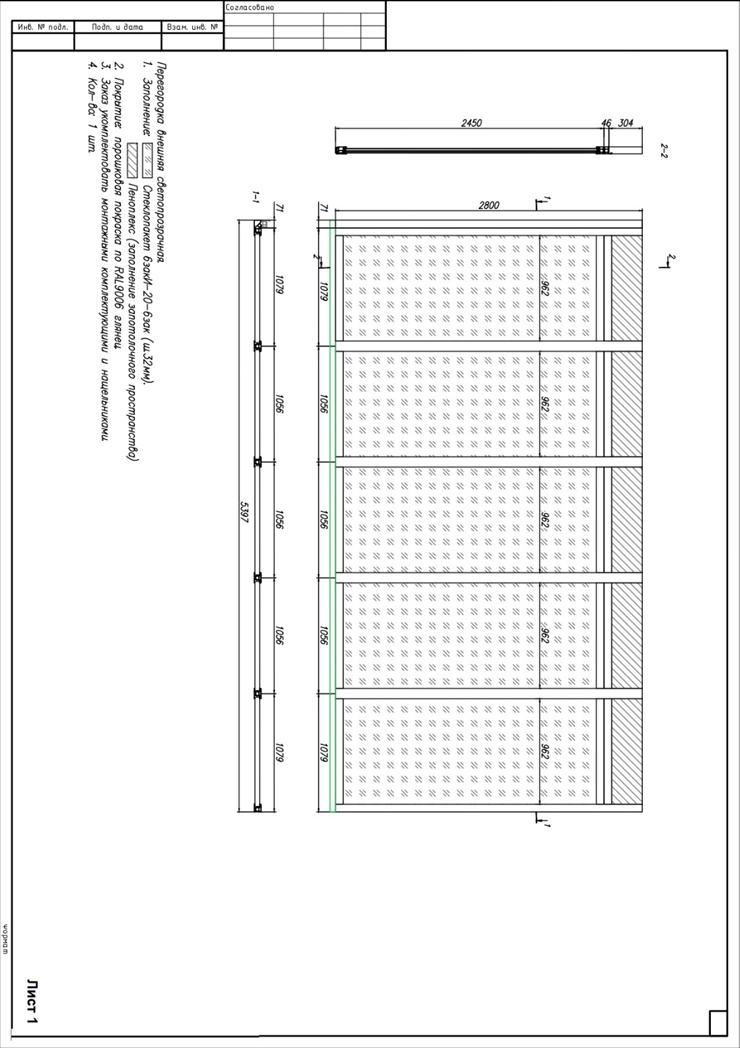 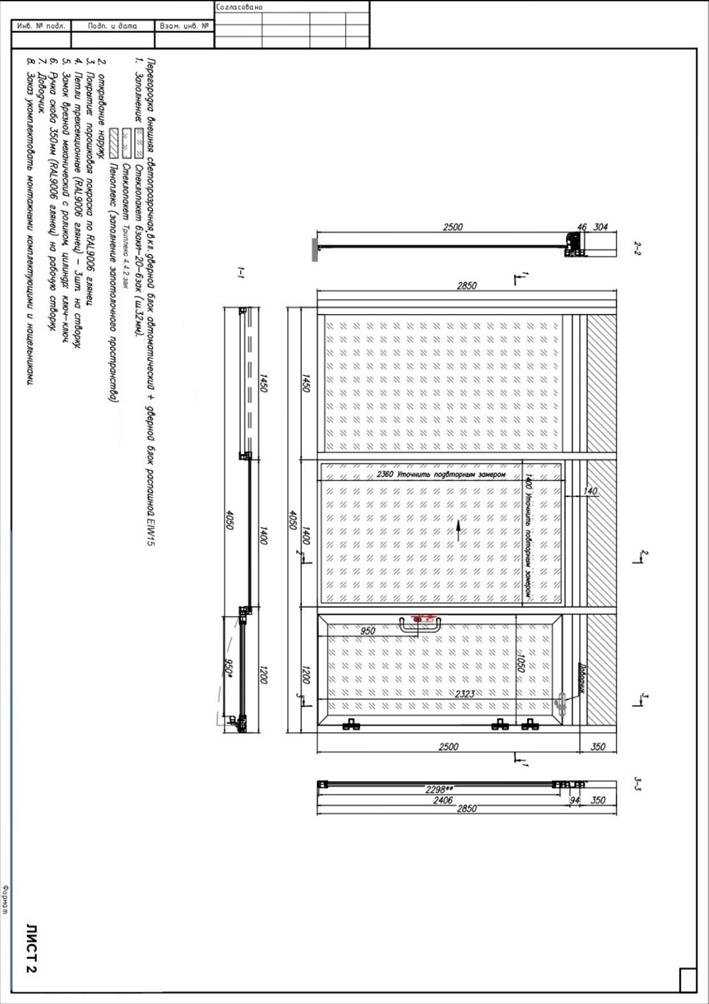 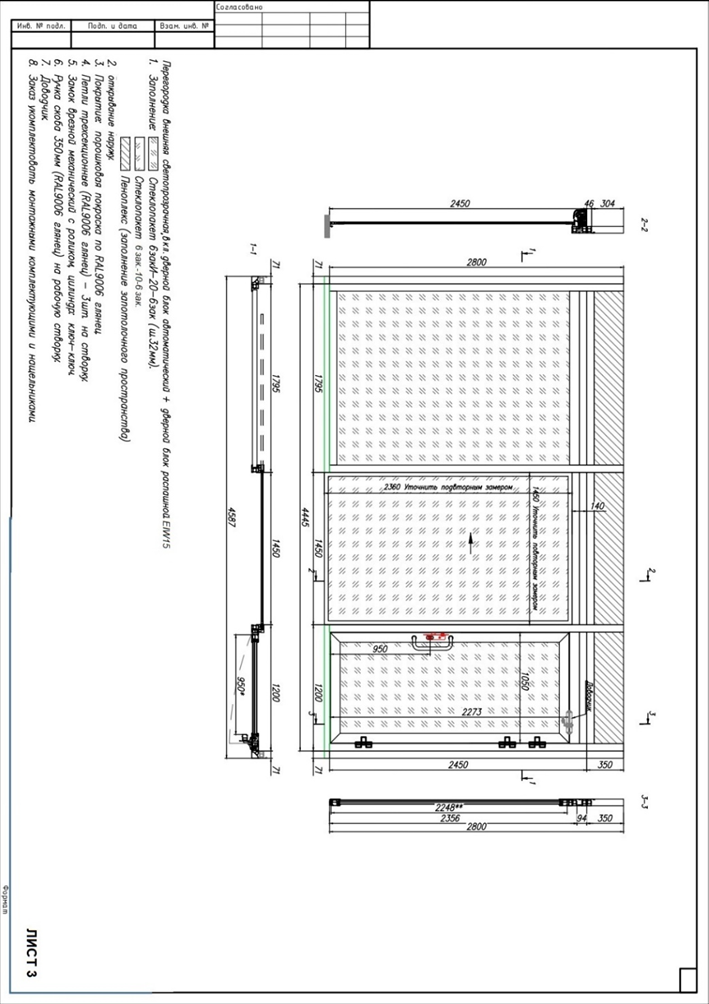 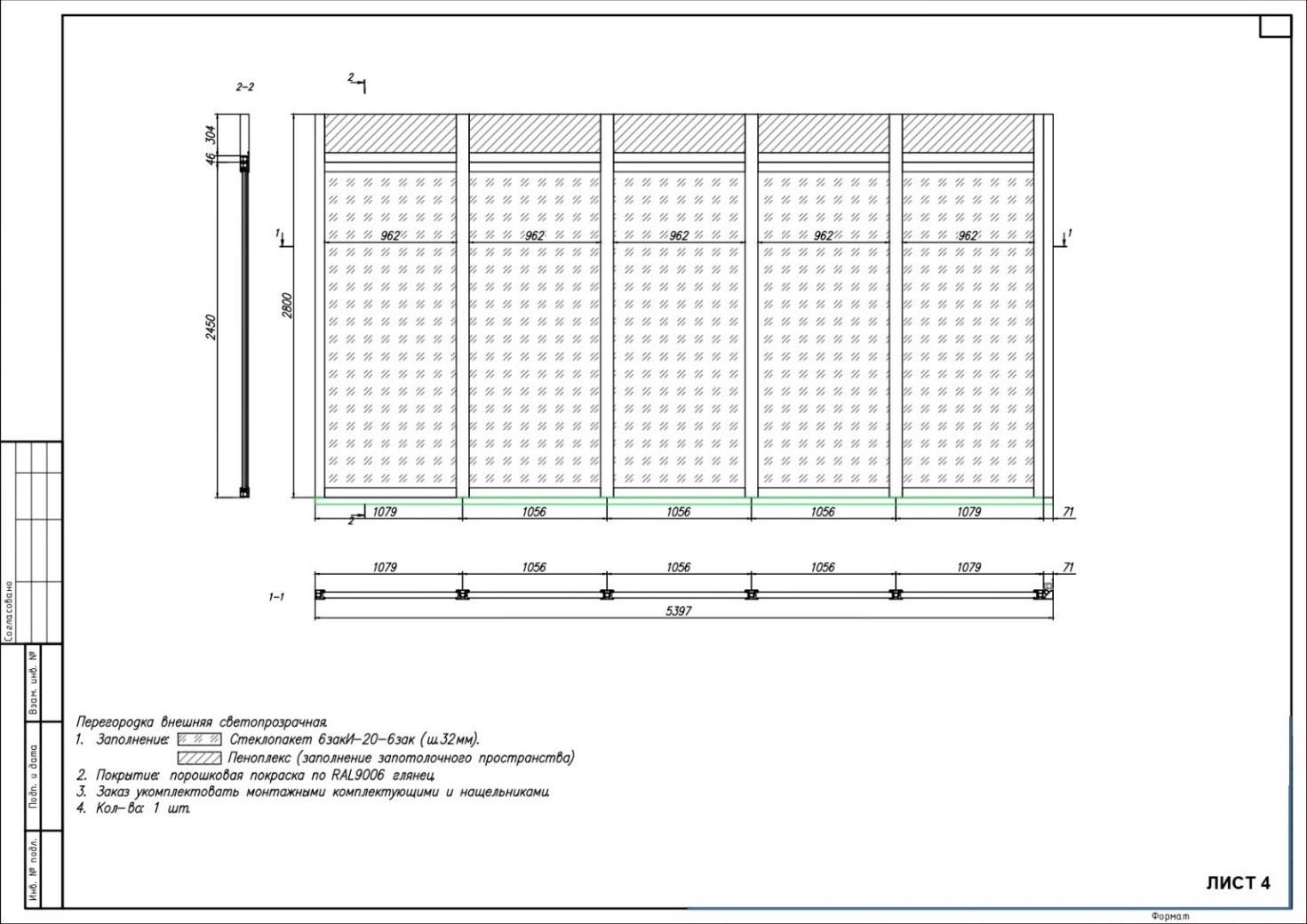 Характеристика элемента (перегородка): Тип 1 Однокамерный, энергосберегающий, 6зак+20+6 И зак. Тор. N внешняяГабаритные размеры, мм:Длина5397*Высота2450*Характеристики стекла:Тип стеклазакаленноеТолщина, мм6Предел огнестойкости/классне нормируетсяЦвет серый (по согласованию)Характеристика элемента (дверь автоматическая): Тип 2 Однокамерный, энергосберегающий, 6зак+20+6 зак. внешняяГабаритные размеры, мм:Длина1450*Высота2360*Характеристики стекла:Тип стеклазакаленноеТолщина, мм6Предел огнестойкости/классне нормируетсяСостав и комплектация двери автоматической Смотри Локальную смету (Приложение № 1 к Техническому заданию)Цвет серый (по согласованию)Характеристика элемента (дверь автоматическая): Тип 3 Однокамерный, энергосберегающий, 6зак+20+6 зак. внешняяГабаритные размеры, мм:Длина1450*Высота2360*Характеристики стекла:Тип стеклатриплексТолщина, мм9Предел огнестойкости/классне нормируетсяСостав и комплектация двери автоматическойСмотри Локальную смету (Приложение № 1 к Техническому заданию)Цвет серый (по согласованию)Характеристика элемента (дверной блок): Тип 4Однокамерный, энергосберегающий, 6зак+20+6 зак. Габаритные размеры, мм:Длина1320*Высота2360*Характеристики стекла:Тип стеклазакаленноеТолщина, мм6Предел огнестойкости/классEIW15Состав и комплектация дверного блокаСмотри Локальную смету (Приложение № 1 к Техническому заданию)Цвет серый (по согласованию)